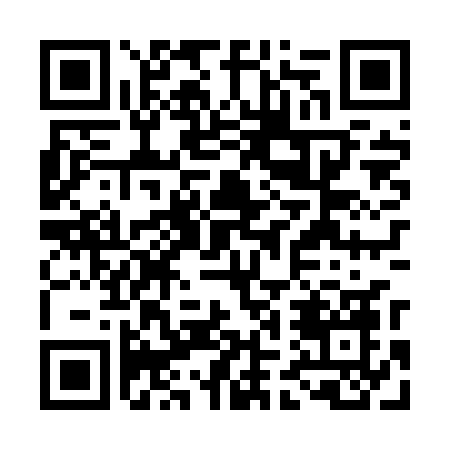 Prayer times for Motyl Zelazna, PolandMon 1 Apr 2024 - Tue 30 Apr 2024High Latitude Method: Angle Based RulePrayer Calculation Method: Muslim World LeagueAsar Calculation Method: HanafiPrayer times provided by https://www.salahtimes.comDateDayFajrSunriseDhuhrAsrMaghribIsha1Mon4:246:2112:505:177:209:102Tue4:216:1912:505:187:219:123Wed4:186:1712:495:207:239:144Thu4:156:1412:495:217:259:175Fri4:126:1212:495:227:269:196Sat4:106:1012:485:237:289:217Sun4:076:0812:485:247:309:238Mon4:046:0612:485:257:319:259Tue4:016:0312:485:277:339:2810Wed3:586:0112:475:287:359:3011Thu3:555:5912:475:297:369:3212Fri3:525:5712:475:307:389:3513Sat3:495:5512:475:317:399:3714Sun3:465:5312:465:327:419:4015Mon3:435:5012:465:337:439:4216Tue3:405:4812:465:347:449:4417Wed3:375:4612:465:357:469:4718Thu3:345:4412:455:377:489:4919Fri3:315:4212:455:387:499:5220Sat3:285:4012:455:397:519:5521Sun3:245:3812:455:407:539:5722Mon3:215:3612:455:417:5410:0023Tue3:185:3412:445:427:5610:0324Wed3:155:3212:445:437:5710:0525Thu3:125:3012:445:447:5910:0826Fri3:085:2812:445:458:0110:1127Sat3:055:2612:445:468:0210:1428Sun3:025:2412:445:478:0410:1629Mon2:585:2212:435:488:0610:1930Tue2:555:2012:435:498:0710:22